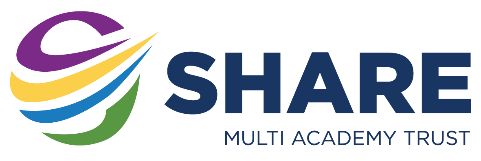 Share Multi Academy TrustComponent 1: Exploring User Interface Design Principles and Project Planning Techniques: Learning Aim A: Understand interface design for individuals and organisations   Learning Aim B: be able to use project planning techniques to plan, design and develop a user interface   Learning Aim C: be able to review a user interface    Subject:BTEC DITYear10Ability LowerTerms A1: 5 lessons     A2: 2 lessons      A2: 2 lessons      A2: 2 lessons A3: 3 lessonsA3: 3 lessonsA4: 2 lessonsA4: 2 lessonsTopicComponent 1: A1User InterfacesLearning Aim A: Understand Interface design for individuals and OrganisationsComponent 1: A1User InterfacesLearning Aim A: Understand Interface design for individuals and OrganisationsComponent 1: A2Audience NeedsLearning Aim A: Understand Interface design for individuals and OrganisationsComponent 1: A3Design principles Learning Aim A: Understand Interface design for individuals and OrganisationsComponent 1: A3Design principles Learning Aim A: Understand Interface design for individuals and OrganisationsComponent 1: A4Designing an efficient user interface Learning Aim A: Understand Interface design for individuals and OrganisationsComponent 1: A4Designing an efficient user interface Learning Aim A: Understand Interface design for individuals and OrganisationsComponent 1: B1Project planning techniquesLearning Aim B: Be able to use project planning techniques to plan, design and develop a user interfaceComponent 1: B1Project planning techniquesLearning Aim B: Be able to use project planning techniques to plan, design and develop a user interfaceComponent 1: B2Creating a project proposal and planLearning Aim B: Be able to use project planning techniques to plan, design and develop a user interfaceComponent 1: B2Creating a project proposal and planLearning Aim B: Be able to use project planning techniques to plan, design and develop a user interfaceComponent 1: B3Creating an initial designLearning Aim B: Be able to use project planning techniques to plan, design and develop a user interfaceComponent 1: B3Creating an initial designLearning Aim B: Be able to use project planning techniques to plan, design and develop a user interfaceComponent 1: B4Developing a user interfaceLearning Aim B: Be able to use project planning techniques to plan, design and develop a user interfaceComponent 1: B4Developing a user interfaceLearning Aim B: Be able to use project planning techniques to plan, design and develop a user interfaceComponent 1: C1ReviewLearning Aim C: Be able review a user interfaceTopic overviewStudents will learn…The uses of different types of user interface and how they vary across different uses, devices and purposes. The uses of different types of user interface and how they vary across different uses, devices and purposes. How to investigate the needs of audiences and how they affect the design of user interfaces.How design principles provide both appropriate and effective user interaction with hardware devices.How design principles provide both appropriate and effective user interaction with hardware devices.Techniques that can improve the speed and access to user interfaces.Techniques that can improve the speed and access to user interfaces.The use of different planning tools and methodologies.The use of different planning tools and methodologies.How to create a project proposal and project plan.How to create a project proposal and project plan.How to produce an initial design using design principles.How to produce an initial design using design principles.How to use their design to produce a user interface.How to use their design to produce a user interface.How to review the success of the user interface.ComponentsStudents define a user interface learn about the software and human features in order to understand the following types of user interface.text basespeech / natural languageGUI/WIMP, sensors, menus and forms.Students describe and explain the different features of these interfaces, their advantages and disadvantages in order to understand when to use each type of user interface.Students recognise and describe a range of uses for user interfaces in order to explain how different user interfaces are used on everyday devices and be able to choose the correct interface for different devices. These will include the following: Computers, Handheld devices, Entertainment systems,Domestic appliances, Controlling devices  Embedded systems.Topic 2 Students will learn the factors affecting the choice of user interface includingPerformance / response time, ease of useUser requirements, user experienceAccessibility and storage spaceThis is in order to choose the correct interface for a given situation.Students will learn the hardware and software influences including:Operating systems and platforms, types/size of screen, types of user inputHardware resources available such as processor and memoryEmerging technologiesThis is in order to consider the appropriate hardware and software for a given device.Students define a user interface learn about the software and human features in order to understand the following types of user interface.text basespeech / natural languageGUI/WIMP, sensors, menus and forms.Students describe and explain the different features of these interfaces, their advantages and disadvantages in order to understand when to use each type of user interface.Students recognise and describe a range of uses for user interfaces in order to explain how different user interfaces are used on everyday devices and be able to choose the correct interface for different devices. These will include the following: Computers, Handheld devices, Entertainment systems,Domestic appliances, Controlling devices  Embedded systems.Topic 2 Students will learn the factors affecting the choice of user interface includingPerformance / response time, ease of useUser requirements, user experienceAccessibility and storage spaceThis is in order to choose the correct interface for a given situation.Students will learn the hardware and software influences including:Operating systems and platforms, types/size of screen, types of user inputHardware resources available such as processor and memoryEmerging technologiesThis is in order to consider the appropriate hardware and software for a given device.Students will learn what factors affect user interfaces in order to design or adapt their own interface to take into the following into account:Accessibility needs including visual, hearing, speech, motor and cognitiveSkill level: expert, regular, occasional, noviceDemographics: age, beliefs and values, cult and past experiencesStudents will learn the following design principles in order to improve the effectiveness of user interfaces:ColoursFont styleLanguageAmount of informationLayoutUser perceptionRetaining user perceptionIntuitive designTopic 5 Students will learn how the use of colour, sound, symbols and visuals can change user perception.Students will learn how about the following: how to grab user attention, uncluttered screens, labelling items, default user inputs, autofill and tip-text.Students will also learn about intuitive design by using graphics to denote what buttons do, helpful pop up messages, easy-to-use help features, ensuring consistency and reversal of actions.These are required in order to create a user interface.Students will learn the following design principles in order to improve the effectiveness of user interfaces:ColoursFont styleLanguageAmount of informationLayoutUser perceptionRetaining user perceptionIntuitive designTopic 5 Students will learn how the use of colour, sound, symbols and visuals can change user perception.Students will learn how about the following: how to grab user attention, uncluttered screens, labelling items, default user inputs, autofill and tip-text.Students will also learn about intuitive design by using graphics to denote what buttons do, helpful pop up messages, easy-to-use help features, ensuring consistency and reversal of actions.These are required in order to create a user interface.Students will learn the following techniques in order to improve the speed and access to user interfaces:Keyboard shortcutsInformative feedbackEasy reversal of actionsEnsuring buttons and links are distinguishableEmphasising objects to influence selectionPlace related objects next to each other to reduce user timeStudents will learn the following techniques in order to improve the speed and access to user interfaces:Keyboard shortcutsInformative feedbackEasy reversal of actionsEnsuring buttons and links are distinguishableEmphasising objects to influence selectionPlace related objects next to each other to reduce user timeStudents will learn why it is important to plan and what project planning tools are used to in order to plan a user interface including:Task listsWritten or graphical descriptionsGannt chartsdiagramsMood boardsMind mapsStudents will learn about agile, waterfall and scrum methodologies in order to manage a project.Students will learn why it is important to plan and what project planning tools are used to in order to plan a user interface including:Task listsWritten or graphical descriptionsGannt chartsdiagramsMood boardsMind mapsStudents will learn about agile, waterfall and scrum methodologies in order to manage a project.Students will learn about the contents of a project proposal in order to create their own. This will include:Purpose and audienceProject requirementsUser accessibility requirementsConstraintsStudents will also learn about the different techniques to create a project plan in order to create their own. This will include:TimescalesWhen tasks will be completed, including sub tasksKey milestonesStudents will learn about the contents of a project proposal in order to create their own. This will include:Purpose and audienceProject requirementsUser accessibility requirementsConstraintsStudents will also learn about the different techniques to create a project plan in order to create their own. This will include:TimescalesWhen tasks will be completed, including sub tasksKey milestonesStudents create an initial design in order to meet the requirements of the user which will include input and output requirements and user accessibility options. They will also learn to how to allow for the following in order to create a realistic design:Increased user confidence and familiarityReduced learning time of new interfaces / featuresReduced time to complete tasksIncreased user attentionReduced need for specialist knowledge.Students will also learn different ways to use design software in order to create their own designsStudents create an initial design in order to meet the requirements of the user which will include input and output requirements and user accessibility options. They will also learn to how to allow for the following in order to create a realistic design:Increased user confidence and familiarityReduced learning time of new interfaces / featuresReduced time to complete tasksIncreased user attentionReduced need for specialist knowledge.Students will also learn different ways to use design software in order to create their own designsStudents use the design principles learnt in A3 in order to create their own four screen user interface.Once initial designs have been created, students will test each other’s user interfaces to identify:How they meet the user requirementsEase of useUse of appropriate design principlesThe inclusion of different accessibility featuresThis is done in order to improve initial designs.Students use the design principles learnt in A3 in order to create their own four screen user interface.Once initial designs have been created, students will test each other’s user interfaces to identify:How they meet the user requirementsEase of useUse of appropriate design principlesThe inclusion of different accessibility featuresThis is done in order to improve initial designs.Students consider the strengths and weaknesses of their user interface and suggest improvements that could be made in order to review the overall success of their user interface against the project requirements.What students should already know(prior learning components)Students have covered the following at KS3:Understand the hardware and software components that make up a computer system and how they communicate with one another and with other systemsIt is covered in Year 7: Computer parts and logic gates and Graphics programming and in Year 8: How computer’s work and Graphics and GamingStudents have covered the following at KS3:Understand the hardware and software components that make up a computer system and how they communicate with one another and with other systemsIt is covered in Year 7: Computer parts and logic gates and Graphics programming and in Year 8: How computer’s work and Graphics and GamingStudents should have covered Component 1: A1, the previous topic, as they need a knowledge of the different types of user interfaces and factors affecting them to explain how accessibility, skills and demographics affect different interfaces.Students have covered the following in KS3: Undertake creative projects that involve selecting, using and combining multiple applications; Create, re-use, revise and re-purpose digital artifacts for a given purpose with attention to trustworthiness, design and usability. These are covered in Y7 bitmap an, Y8 Posters and Presentation, Y8 Graphics and gaming and Y9 representation of images Students have covered the following in KS3: Undertake creative projects that involve selecting, using and combining multiple applications; Create, re-use, revise and re-purpose digital artifacts for a given purpose with attention to trustworthiness, design and usability. These are covered in Y7 bitmap an, Y8 Posters and Presentation, Y8 Graphics and gaming and Y9 representation of images Students need to have completed A1, A2 and A3, the previous topics, in order to effectively look at the efficiency of user interfaces and intuitive designs.Students need to have completed A1, A2 and A3, the previous topics, in order to effectively look at the efficiency of user interfaces and intuitive designs.Students have covered the following in KS3:Undertake creative projects that involve selecting, using and combining multiple applications , preferably across a range of devices to achieve challenging goals, including collecting and analysing data and meeting the needs of known users .Create, re-use, revise and re-purpose digital artifacts for a given purpose with attention to trustworthiness, design and usability. Specifically, they have completed an integrated project: Superpowered in Y7, Graphics and Gaming in Y8 and a Data Science project in Y9, the latter covering the project life cycle which include planning.Students have covered the following in KS3:Undertake creative projects that involve selecting, using and combining multiple applications , preferably across a range of devices to achieve challenging goals, including collecting and analysing data and meeting the needs of known users .Create, re-use, revise and re-purpose digital artifacts for a given purpose with attention to trustworthiness, design and usability. Specifically, they have completed an integrated project: Superpowered in Y7, Graphics and Gaming in Y8 and a Data Science project in Y9, the latter covering the project life cycle which include planning.Students have covered the following in KS3:Undertake creative projects that involve selecting, using and combining multiple applications , preferably across a range of devices to achieve challenging goals, including collecting and analysing data and meeting the needs of known users .Create, re-use, revise and re-purpose digital artifacts for a given purpose with attention to trustworthiness, design and usability. Specifically, they have completed an integrated project: Superpowered in Y7, Graphics and Gaming in Y8 and a Data Science project in Y9, the latter covering the project life cycle which include planning.Students also need to have completed the previous topic on project planning.Students have covered the following in KS3:Undertake creative projects that involve selecting, using and combining multiple applications , preferably across a range of devices to achieve challenging goals, including collecting and analysing data and meeting the needs of known users .Create, re-use, revise and re-purpose digital artifacts for a given purpose with attention to trustworthiness, design and usability. Specifically, they have completed an integrated project: Superpowered in Y7, Graphics and Gaming in Y8 and a Data Science project in Y9, the latter covering the project life cycle which include planning.Students also need to have completed the previous topic on project planning.Students need to apply the knowledge learnt from Learning A1, A2, A3 and A4 which gives them the background on user interface design and design principles so they can create an initial design that is usable.Students need to apply the knowledge learnt from Learning A1, A2, A3 and A4 which gives them the background on user interface design and design principles so they can create an initial design that is usable.Students need the knowledge learnt from Learning A1, A2, A3 and A4 to create a user interface that is effective and efficient.Students will also have covered the following at KS3: Create, re-use, revise and re-purpose digital artifacts for a given purpose with attention to trustworthiness, design and usability. This was covered in Y7 Bitmap and vector images, Y8 Graphics and gaming, Y8 Posters and Presentation and Y9 representation of images.Students need the knowledge learnt from Learning A1, A2, A3 and A4 to create a user interface that is effective and efficient.Students will also have covered the following at KS3: Create, re-use, revise and re-purpose digital artifacts for a given purpose with attention to trustworthiness, design and usability. This was covered in Y7 Bitmap and vector images, Y8 Graphics and gaming, Y8 Posters and Presentation and Y9 representation of images.Student need the knowledge learnt in all previous topics, from A1 through to B3 in order to review the completed user interface.Students have completed a review of a project in the Y9 Data Science unit.Transferrable knowledge (skills)Research skills using the Internet and using various filtering methods.Students will also be able to use their understanding of the different user interfaces in everyday life when choosing and using devices.Research skills using the Internet and using various filtering methods.Students will also be able to use their understanding of the different user interfaces in everyday life when choosing and using devices.Be able to consider user accessibility needs and consider how these impact on the ability to use digital devicesUnderstand general design principles involving colour, fonts, use of white space, layout etc. as well as the use of intuitive designs on digital devices.Understand general design principles involving colour, fonts, use of white space, layout etc. as well as the use of intuitive designs on digital devices.More efficient use of digital devices and recognising the use of intuitive designs.More efficient use of digital devices and recognising the use of intuitive designs.Be able to plan projects and other events effectively using project planning tools and project management methodologiesBe able to plan projects and other events effectively using project planning tools and project management methodologiesBe able to plan projects and develop a project proposal for a given purpose.Be able to plan projects and develop a project proposal for a given purpose.Creating visualisations such as storyboards and sketches and being able to discuss aims of a design and follow a project proposal and timescale or project plan.Creating visualisations such as storyboards and sketches and being able to discuss aims of a design and follow a project proposal and timescale or project plan.General design principles, use of PowerPoint tools such as navigation, pop ups and linking screens. Use of design software.General design principles, use of PowerPoint tools such as navigation, pop ups and linking screens. Use of design software.Different questioning methods. The ability to discuss drawbacks and positive features of a design.The ability to review projects based on user requirements and how to overcome constraints.Key vocabulary pupil will know and learnUser Interfaces, Text-based interfaces, GUIs, WIMP, speech, sensor, menu interfaces, command line interface.Performance, response times, accessibility, storage, operating system, hardware, software, platform, touchscreen, keyboard, mouse, gestures, processing power, memoryUser Interfaces, Text-based interfaces, GUIs, WIMP, speech, sensor, menu interfaces, command line interface.Performance, response times, accessibility, storage, operating system, hardware, software, platform, touchscreen, keyboard, mouse, gestures, processing power, memoryAccessibility, visual, speech, hearing, motor, cognitive, novice, expert, occasional user, demographics, culture, beliefs and values, past experienceDominant colour, sub-dominant colour, accent colours, House style, analogous, complementary, triadic, serif, sans serif, white space, breadcrumbs, icons, drop-down lists, toggles, intuitive design, autofill, tip text, reversal of actions.Dominant colour, sub-dominant colour, accent colours, House style, analogous, complementary, triadic, serif, sans serif, white space, breadcrumbs, icons, drop-down lists, toggles, intuitive design, autofill, tip text, reversal of actions.Shortcuts, informative feedback, reversal of actions, links, buttons, object placementShortcuts, informative feedback, reversal of actions, links, buttons, object placementGannt Charts, Mood boards, Mind maps, Waterfall, Agile and Scrum methodologiesGannt Charts, Mood boards, Mind maps, Waterfall, Agile and Scrum methodologiesProject proposal, timescales, milestones, constraints, risks and contingencies, haptic, visual, audioProject proposal, timescales, milestones, constraints, risks and contingencies, haptic, visual, audioSketches, storyboards, accessibility, software, hardware.Sketches, storyboards, accessibility, software, hardware.Annotations, hypertext, hyperlinks, navigations, accessibility, intuitive design, animations.Annotations, hypertext, hyperlinks, navigations, accessibility, intuitive design, animations.Ease of use, user requirements, audience and purpose, design purposes, project planning methodologies, planning constraints, refinements.Assessment activitiesFormative –verbal assessment through in class questioning and discussion.Recall activities through class discussion and completion of in-class worksheetsCompletion of homework units designed to apply their knowledge in real-life situations and check understanding.Homework 1 will be given at the completion of Topic 1 and Homework 2 at the end of Topic 2.These will consist of short answer / matching type questions and then on longer exam style question based around the subjects covered in that topic.S:\Computing\BTEC DIT 2022\Comp 1 LAA\Topic 1 – Interface types\Topic 1 Homework 1S:\Computing\BTEC DIT 2022\Comp 1 LAA\Topic 2 – Factors\Topic 2 Homework 2Formative –verbal assessment through in class questioning and discussion.Recall activities through class discussion and completion of in-class worksheetsCompletion of homework units designed to apply their knowledge in real-life situations and check understanding.Homework 1 will be given at the completion of Topic 1 and Homework 2 at the end of Topic 2.These will consist of short answer / matching type questions and then on longer exam style question based around the subjects covered in that topic.S:\Computing\BTEC DIT 2022\Comp 1 LAA\Topic 1 – Interface types\Topic 1 Homework 1S:\Computing\BTEC DIT 2022\Comp 1 LAA\Topic 2 – Factors\Topic 2 Homework 2Formative - as for A1S:\Computing\BTEC DIT 2022\Comp 1 LAA\Topic 3 - Audience needs\Topic 3 Homework 3Formative - as for A1S:\Computing\BTEC DIT 2022\Comp 1 LAA\Topic 4 - Design principles\Topic 4 Homework 4Formative - as for A1S:\Computing\BTEC DIT 2022\Comp 1 LAA\Topic 4 - Design principles\Topic 4 Homework 4Formative - as A1S:\Computing\BTEC DIT 2022\Comp 1 LAA\Topic 5 - Designing efficient user interfaces\Topic Homework 5Formative - as A1S:\Computing\BTEC DIT 2022\Comp 1 LAA\Topic 5 - Designing efficient user interfaces\Topic Homework 5Formative - as for Section AS:\Computing\BTEC DIT 2022\Comp 1 LAB and C\Topic 1 - Project Planning Techniques\Topic 1 Homework 1Formative - as for Section AS:\Computing\BTEC DIT 2022\Comp 1 LAB and C\Topic 1 - Project Planning Techniques\Topic 1 Homework 1Formative - as for Section AS:\Computing\BTEC DIT 2022\Comp 1 LAB and C\Topic 2 - Creating project plans\Topic 2 Homework 1SummativeThis assessment will cover Task 1a and 1b in the controlled assessment. Students complete a project proposal and timescale plan. (1 lesson)(24 marks) Formative - as for Section AS:\Computing\BTEC DIT 2022\Comp 1 LAB and C\Topic 2 - Creating project plans\Topic 2 Homework 1SummativeThis assessment will cover Task 1a and 1b in the controlled assessment. Students complete a project proposal and timescale plan. (1 lesson)(24 marks) Formative - as for Section AS:\Computing\BTEC DIT 2022\Comp 1 LAB and C\Topic 3 - Initial designs\Topic 3 Homework 3Formative - as for Section AS:\Computing\BTEC DIT 2022\Comp 1 LAB and C\Topic 3 - Initial designs\Topic 3 Homework 3Formative - as for Section AS:\Computing\BTEC DIT 2022\Comp 1 LAB and C\Topic 4 - Developing a user interfaceTopic 4 Homework 4Formative - as for Section AS:\Computing\BTEC DIT 2022\Comp 1 LAB and C\Topic 4 - Developing a user interfaceTopic 4 Homework 4Formative - as for Section AS:\Computing\BTEC DIT 2022\Comp 1 LAB and C\Topic 1C- Reviewing a user interfaceTopic 1C Homework 1CSummativeThis assessment will cover Task 2, 3 and 4 assessment. Students will create a user interface based on a design provided for them and then review their completed prototype. (24) (2 lessons)This will be a shortened version of the PSA to assess how students can use a design and then how to review what they have created.Resources availableS:\Computing\BTEC DIT 2022\Comp 1 LAA\Topic 1 - User InterfacesS:\Computing\BTEC DIT 2022\Comp 1 LAA\Topic 2 - Factors and influencesS:\Computing\BTEC DIT 2022\Comp 1 LAA\Topic 1 - User InterfacesS:\Computing\BTEC DIT 2022\Comp 1 LAA\Topic 2 - Factors and influencesS:\Computing\BTEC DIT 2022\Comp 1 LAA\Topic 3 - Audience needsS:\Computing\BTEC DIT 2022\Comp 1 LAA\Topic 4 - Design principlesS:\Computing\BTEC DIT 2022\Comp 1 LAA\Topic 5 - Design psychology S:\Computing\BTEC DIT 2022\Comp 1 LAA\Topic 4 - Design principlesS:\Computing\BTEC DIT 2022\Comp 1 LAA\Topic 5 - Design psychology S:\Computing\BTEC DIT 2022\Comp 1 LAA\Topic 6 - Designing an efficient user interface.S:\Computing\BTEC DIT 2022\Comp 1 LAA\Topic 6 - Designing an efficient user interface.S:\Computing\BTEC DIT 2022\Comp 1 LAB and C\Topic 1 - Project Planning TechniquesS:\Computing\BTEC DIT 2022\Comp 1 LAB and C\Topic 1 - Project Planning TechniquesS:\Computing\BTEC DIT 2022\Comp 1 LAB and C\Topic 2 - creating project plansS:\Computing\BTEC DIT 2022\Comp 1 LAB and C\Topic 2 - creating project plansS:\Computing\BTEC DIT 2022\Comp 1 LAB and C\ \Topic 3 - Initial designsS:\Computing\BTEC DIT 2022\Comp 1 LAB and C\ \Topic 3 - Initial designsS:\Computing\BTEC DIT 2022\Comp 1 LAB and C\Topic 4 - Developing a user interfaceS:\Computing\BTEC DIT 2022\Comp 1 LAB and C\Topic 4 - Developing a user interfaceS:\Computing\BTEC DIT 2022\Comp 1 LAB and C\Topic 1C- Reviewing a user interfaceNotesWhy this topic is important…Before students can design their own user interface, learn about audience needs and how interfaces can be made efficient, they must first know what a user interface is, what the different types are and how these are chosen in terms of hardware and software availability and the requirements of the interface and the users.Before students can design their own user interface, learn about audience needs and how interfaces can be made efficient, they must first know what a user interface is, what the different types are and how these are chosen in terms of hardware and software availability and the requirements of the interface and the users.This topic now focuses students on what the “audience” will require of a user interface depending on their skills, demographics or accessibility needs. As the students will be required to design an efficient user interface for a given target audience, they must be aware of accessibility, skill level and demographic needs to accomplish this.Students now need to know design principles and design psychology so they can create their own user interface whilst also accounting for audience needs and the type of interface required.Students now need to know design principles and design psychology so they can create their own user interface whilst also accounting for audience needs and the type of interface required.Evaluating any user interface requires being able to suggest improvements both in the initial design but also to ensure user satisfaction. Knowing how to improve the speed and access to an interface is a fundamental piece of knowledge required to make this evaluation as well as the knowledge from A1, 2 and 3.Evaluating any user interface requires being able to suggest improvements both in the initial design but also to ensure user satisfaction. Knowing how to improve the speed and access to an interface is a fundamental piece of knowledge required to make this evaluation as well as the knowledge from A1, 2 and 3.Students now have an understanding of the different types of user interface and the design principles used to create effective and efficient user interfaces.They must now learn how to plan for the design and creation of a prototype user interface given a project brief. This cannot be done without understanding the topics covered previously in Learning Aim A and cannot proceed successfully with such project without knowing project planning tools and methodologies.Students now have an understanding of the different types of user interface and the design principles used to create effective and efficient user interfaces.They must now learn how to plan for the design and creation of a prototype user interface given a project brief. This cannot be done without understanding the topics covered previously in Learning Aim A and cannot proceed successfully with such project without knowing project planning tools and methodologies.Now that students understand the project planning techniques in B1, students will need to understand how to create a project proposal and timescale plan and how to identify purpose, audience and user requirements of the project from different scenarios. They will use their knowledge from A2.This needs to be understood and completed before designing a user interface.Now that students understand the project planning techniques in B1, students will need to understand how to create a project proposal and timescale plan and how to identify purpose, audience and user requirements of the project from different scenarios. They will use their knowledge from A2.This needs to be understood and completed before designing a user interface.Using knowledge from A2, A3 and A4 students create their initial design using the project proposal and plan created in the B2. They have to show that this design meets the user requirements and that they can complete the next task from the completed design. The prototype use interface cannot be created without completion and understanding of this topic.Using knowledge from A2, A3 and A4 students create their initial design using the project proposal and plan created in the B2. They have to show that this design meets the user requirements and that they can complete the next task from the completed design. The prototype use interface cannot be created without completion and understanding of this topic.Applying knowledge from A2, A3 and A4 students create their prototype user interfaces using their design from B3.They will also peer assess and test other student’s Interfaces which will give the students further insight into the process of completing a project and introduce the idea of reviewing work that is introduced in the next unit.Applying knowledge from A2, A3 and A4 students create their prototype user interfaces using their design from B3.They will also peer assess and test other student’s Interfaces which will give the students further insight into the process of completing a project and introduce the idea of reviewing work that is introduced in the next unit.Having completed the user interface, it is now important to review the interface against the user requirements, ease of use, the use of design principles and accessibility features.It is then important to assess what improvements could be made to the interface to better meet the audience needs.